ЧЕРКАСЬКА ОБЛАСНА РАДАГОЛОВАР О З П О Р Я Д Ж Е Н Н Я11.06.2021                                                                                       № 188-рПро покладаннявиконання обов’язків директорана КРАМСЬКУ З. М.Відповідно до статті 55 Закону України «Про місцеве самоврядування
в Україні», підпункту 3 пункту 3 рішення обласної ради від 16.12.2016
№ 10-18/VIІ «Про управління суб’єктами та об’єктами спільної власності територіальних громад сіл, селищ, міст Черкаської області» (із змінами), рішення обласної ради від 23.04.2021 № 6-6/VІІІ «Про зміну найменування комунального вищого навчального закладу "Уманський гуманітарно-педагогічний коледж ім. Т.Г. Шевченка"»:1. ПОКЛАСТИ з 11.06.2021 виконання обов’язків директора комунального закладу "Уманський гуманітарно-педагогічний фаховий коледж ім. Т.Г. Шевченка Черкаської обласної ради» на КРАМСЬКУ Зою Михайлівну, заступника директора з навчальної роботи цього закладу, увільнивши її 
від виконання обов’язків директора комунального вищого навчального закладу "Уманський гуманітарно-педагогічний коледж ім. Т.Г. Шевченка", у зв’язку 
зі зміною найменування закладу, до призначення керівника в установленому законодавством порядку.2. Контроль за виконанням розпорядження покласти на заступника голови обласної ради ДОМАНСЬКОГО В.М. та управління юридичного забезпечення та роботи з персоналом виконавчого апарату обласної ради.Підстава: заява КРАМСЬКОЇ З.М. від 10.06.2021.Голова									А. ПІДГОРНИЙ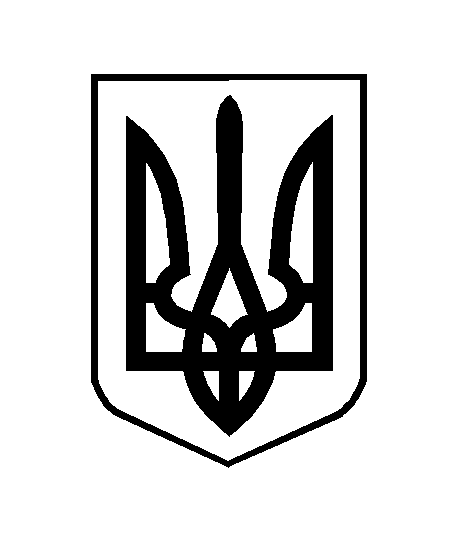 